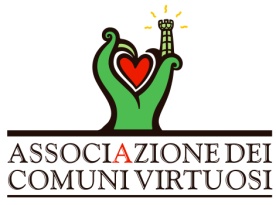 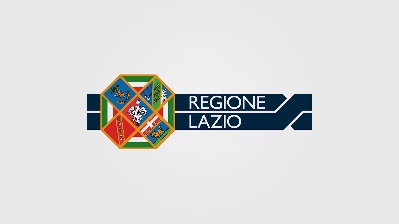 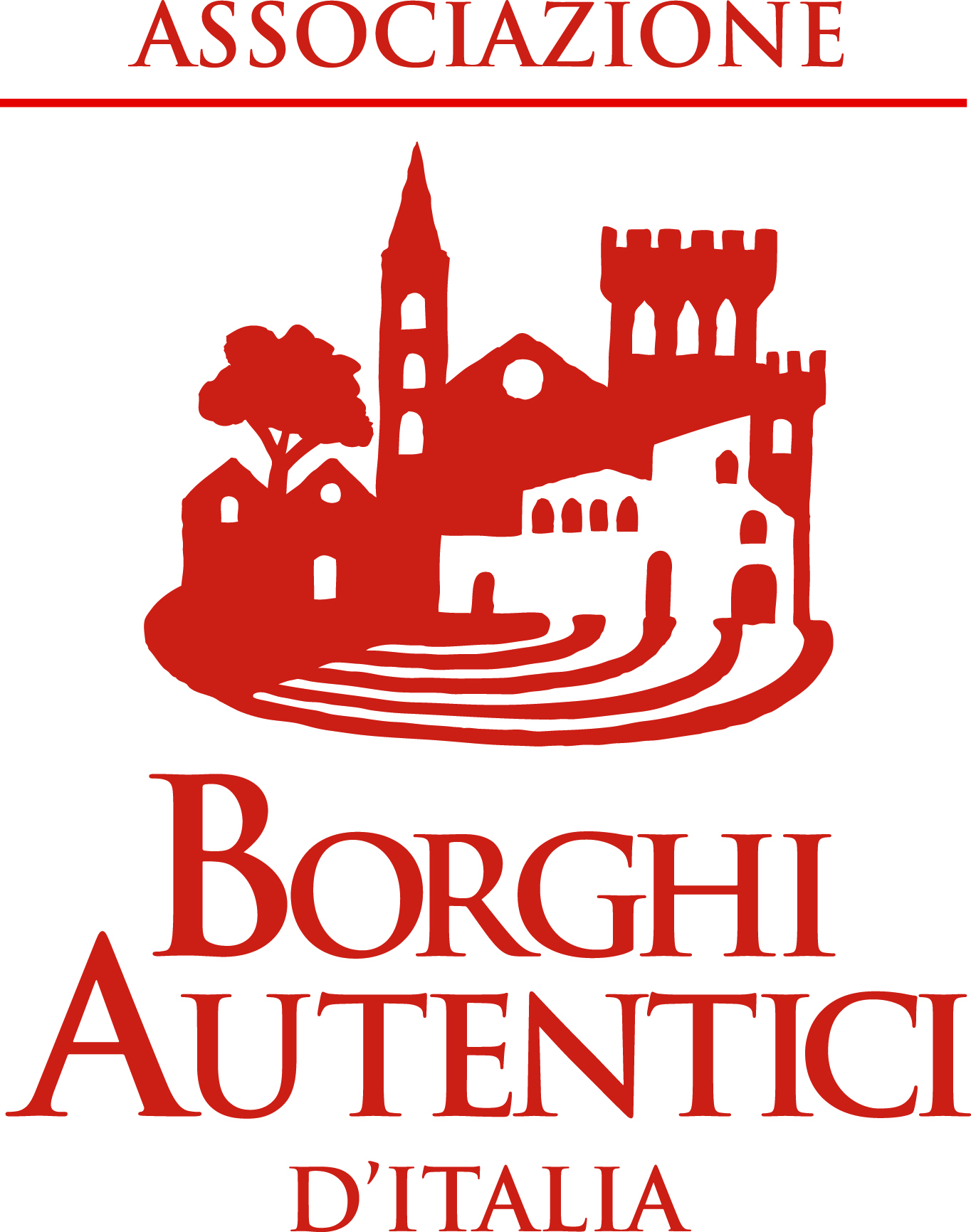 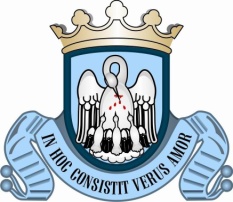 COMUNE DI ORIOLO ROMANO**************************************************************************************************AVVISOBORSE DI STUDIO "IO STUDIO" - DOMANDE A.S. 2019/20Fondo unico borse di studio D. Lgs 63/2017 – DM 1178/19IL RESPONSABILE AREA II AREA SOCIALE E PUBLICA ISTRUZIONE VISTO l’art. 9 del D. Lgs 63/2017 che istituisce il “Fondo unico per il welfare dello studente e per il diritto allo studio”, per l'erogazione di borse di studio a favore degli studenti iscritti alle istituzioni scolastiche secondarie di secondo grado, per l'acquisto di libri di testo, per la mobilità e il trasporto, nonché per l'accesso a beni e servizi di natura culturale;VISTO il Decreto del Ministero dell’Istruzione, dell’Università e della Ricerca n. 1178/2019 che definisce i criteri e le modalità per l’erogazione delle borse di studio per il 2019 in favore degli studenti iscritti alle istituzioni scolastiche secondarie di secondo grado del sistema nazionale di istruzione.RENDE NOTOche la Regione Lazio con Deliberazione di Giunta Regionale n. 118 del 24/03/2020 ha emanato indicazioni circa le modalità di individuazione dei beneficiari ed i criteri per l'erogazione delle borse di studio in favore degli studenti residenti nella Regione Lazio e frequentanti le scuole secondarie di secondo grado statali e paritarie o i Percorsi triennali di IeFP nell’anno scolastico 2019/20, in attuazione del Decreto del Ministro dell'istruzione, dell'università e della ricerca 27 dicembre 2019, n. 1178.Con il presente Avviso pubblico sono avviate le procedure finalizzate alla raccolta delle domande relative all'erogazione delle borse di studio per l’anno scolastico 2019/20, per coloro che sono in possesso dei requisiti di seguito indicati.Le domande possono essere presentate al Comune a partire dalla data di pubblicazione del presente Avviso ed entro il termine perentorio del 23 MAGGIO 2020 alle ore 12:00.REQUISITIessere residenti nel Comune di Oriolo Romano; essere iscritti nell’anno scolastico 2019/20 ad una scuola secondaria di secondo grado statale o paritaria (tutte le scuole superiori dal 1° al 5° anno statali o paritarie con esclusione delle scuole private non paritarie che non fanno parte del sistema nazionale di istruzione), oppure frequentare i primi tre anni di un Percorso triennale di IeFP;appartenere a un nucleo familiare con un livello ISEE (indicatore della situazione economica equivalente) non superiore a € 15.748,78 desunto dall’ultima attestazione ISEE in corso di validità. Per ultima attestazione ISEE in corso di validità s’intende sia la nuova attestazione ISEE 2020 sia l’attestazione ISEE 2019 scaduta il 31/12/2019 (ma che era in corso di validità all’inizio dell’anno scolastico 2019/20).La mancanza dei suddetti requisiti e/o la presentazione di domande incomplete comporterà la non ammissione al beneficio.MODALITÀ DI AMMISSIONE AL BENEFICIOIl Comune di Oriolo Romano provvederà:alla raccolta delle domande di accesso alla borsa di studio degli studenti residenti nel proprio territorio; alla valutazione formale della loro ammissibilità in base ai requisiti previsti dalla deliberazione (DGR n. 118 del 24/03/2020); alla trasmissione degli elenchi delle domande ammissibili alla Direzione Regionale Istruzione, Formazione, Ricerca e Lavoro, sulla base delle indicazioni fornite dalla medesima con successiva comunicazione;CONTRIBUTOLa Direzione Regionale Istruzione, Formazione, Ricerca e Lavoro provvederà ad adottare un’unica graduatoria regionale in ordine crescente di ISEE, riconoscendo la precedenza allo studente più giovane d’età in caso di parità di ISEE. L’importo della singola borsa di studio che ammonta ad € 200,00 rideterminabile in rapporto al numero totale dei richiedenti e alle risorse finanziarie disponibili nel limite massimo di € 500,00 come previsto dalle disposizioni ministeriali.Le borse di studio saranno erogate dal MIUR sulla base degli elenchi dei beneficiari che le Regioni dovranno trasmettere mediante caricamento nell’apposito sistema informatico. DOMANDA DI PARTECIPAZIONEIl genitore richiedente presenta la domanda di contributo utilizzando l’apposito modello fornito dal Comune (allegato “A”).Le dichiarazioni sono rese dal richiedente sotto la propria responsabilità, ai sensi degli artt. 46 e 47 del D.P.R. 28 dicembre 2000, n. 445 (Testo unico delle disposizioni legislative e regolamentari in materia di documentazione amministrativa) e quindi soggette a sanzioni amministrative e penali in caso dichiarazioni mendaci.Alla domanda devono necessariamente essere allegati:attestazione ISEE;documento di identità in corso di validità del genitore/tutore in caso di studente minore di età;documento di identità in corso di validità e codice fiscale (tessera sanitaria) dello studente;TERMINI E MODALITÀ DI PRESENTAZIONE DELLA DOMANDALa domanda di partecipazione all’Avviso dovrà essere compilata esclusivamente sul modello (allegato“A”) predisposto dalla Regione Lazio e messo a disposizione sul sito istituzionale del Comune www.comuneorioloromano.vt.it o presso il competente Ufficio dell’Area II Servizi Sociali e Pubblica istruzione e dovrà essere presentata, entro il termine perentorio del 23 MAGGIO 2020 alle ore 12:00;- a mano presso l’Ufficio protocollo del Comune negli orari di apertura al pubblico;- per Posta Elettronica Certificata (PEC) all’indirizzo: comuneorioloromano@postemailcertificata.it - per Posta Elettronica all’indirizzo e-mail all’indirizzo: postmaster@comuneorioloromano.vt.it IL RESPONSABILE DEL SERVIZIOFRANCESCA GIUSTINI  F.to